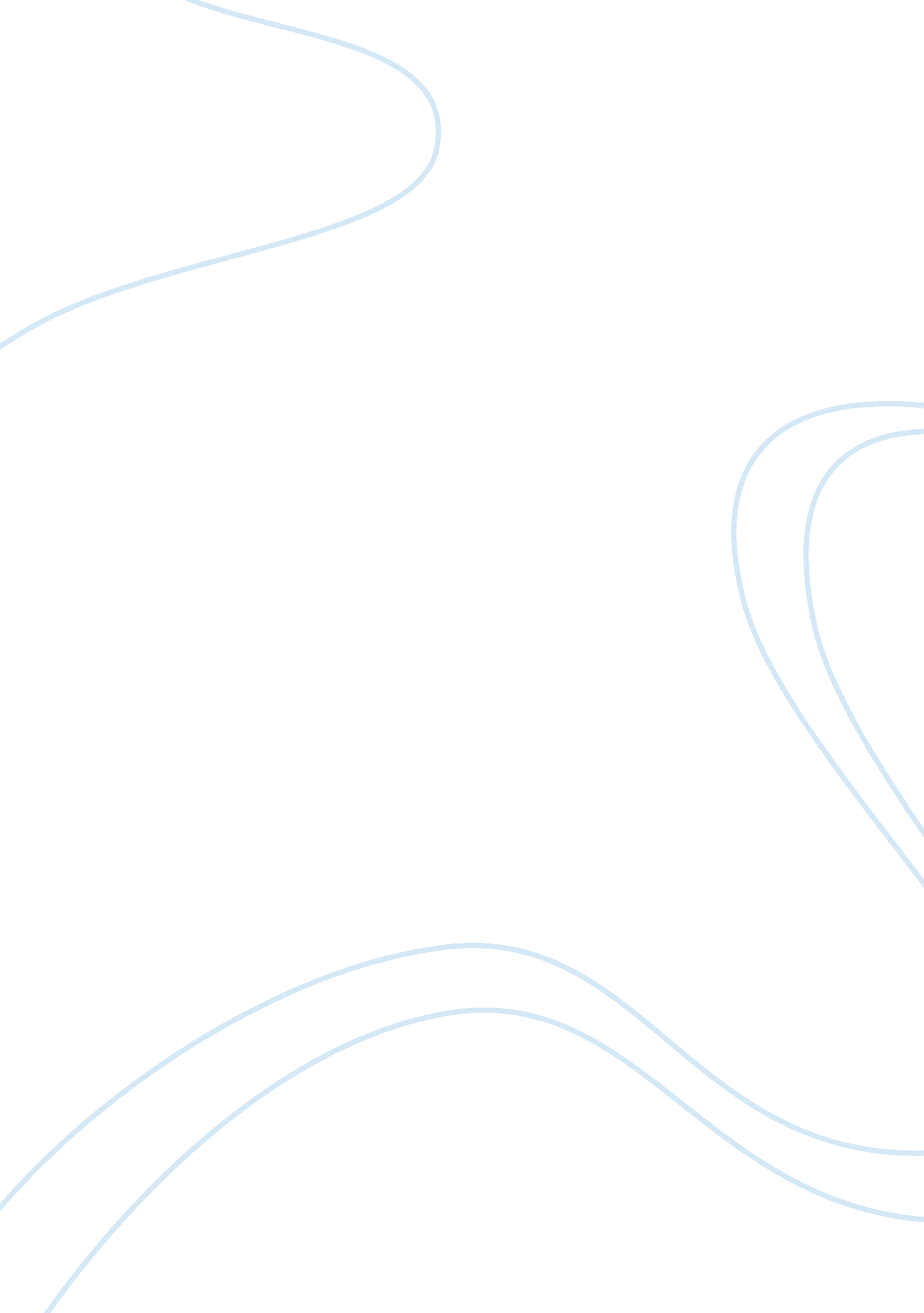 Hiroshima discussionHistory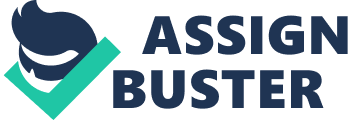 Hiroshima Discussion The major characteristics of the Hibakusha people fall in the following categories. There are those within a few kilometers of the bomb hypocenters, those within 2km of the hypocenters within two weeks of the bombings, those exposed to radiation from fallout and the unborn in any of these categories (Hersey, p 12). In my opinion, the Korean survivors had the strongest personalities while the foreign survivors had the least. I sympathize with the Koreans because at that time they were denied health benefits while the foreign survivors were shielded from the effects of the bomb. This paper will review some of the characteristics of the bomb survivors, the miraculous incidents in the bombing and Truman’s press release after the bombing. 
In relation to miraculous occurrences, there are individuals that thought that their chances for survival were pretty limited or close to non-existent. They include Mrs. Nakamura, Mrs. Sasaki and Father Kleinsorge. Mrs. Nakamura who suffered from radiation poisoning fought furiously and regained her health. This was despite the fact that the radiation illness had affected her health in levels that doctors had concluded would never be reversed. Father Kleinsorge was affected by the bomb and its effects. He was seriously wounded, and despite all this, he tried to rescue people even though he thought he was to die from the effects of the bomb that made him loose blood from his wounds that kept reopening (Hersey, p 34-41). Mrs. Sasaki also recovers unexpectedly after the effects of radiation and the injuries she sustained from the collapsing of her house. This can be seen as both scientific and religious recoveries since science and medicine played a role in their wellness while they had hope and faith to get well. Science provided the much needed medicine and scientific support that was needed by the survivors of the blast. Their spiritual mindsets also contributed in ensuring that they believed that they would overcome what they were experiencing (Hersey, p 47). 
Truman describes the atomic bomb as the most potent explosive device whose output is exclusively from fission reactions. This device is a marvelous new power that can be used to overpower enemies. The book is an official non-fiction piece of work that explains an account of the bombing attack from the victims and their families view points. The book is just as monumental as the bombing incident itself. 
Works Cited 
Hersey, John. Hiroshima. New York: Ishi Press, 2010. Print. 